Objectifs d’apprentissage : 	- Reconnaître les différences de l’alphabet allemand et français- Prononcer et écrire les nouvelles lettres et celles qui se prononcent différemment en allemand- Epeler les noms de personnes et de villes- Nommer quelques villes suisses en allemandL’élève sera capable : 	 - d’épeler des mots (personnes et lieux)Matériel complémentaire disponibleMaterialbox : Schweiz-Karte                         DACHL-Karte                         Poster 4 « Neue Buchstaben »                         Poster 5 « Einige Buchstaben klingen anders »                         Flashcards : B : « Städtenamen » : 18-33                                               E : « Mehrwörter zur Aussprache » : 58-73Tafelbilder-DVD : TB5Site de l’animation : http://animation.hepvs.ch/allemand/Site de DGM, enseignant : www.klett-langenscheidt.de/romandie/5Wortkarten : 18-33                        59                        65-73Explications complètes des jeux en allemand aux pages p.18 à 25 et en français aux pages 88 à 94. Des consignes de jeux sont disponibles à la page 87.Les corrigés des exercices de l’Arbeitsbuch sont transcrits aux pages 148 à 153.                                                                                                                                                                                                                                                                                                                   Animatrice primaire L2                                                                                                                                                                                                                                                                                                                   mars 2014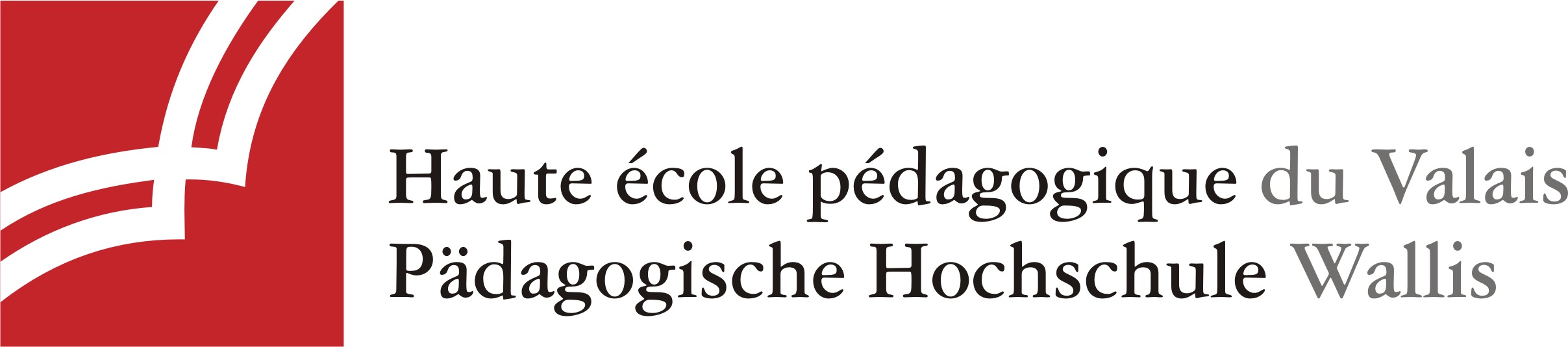 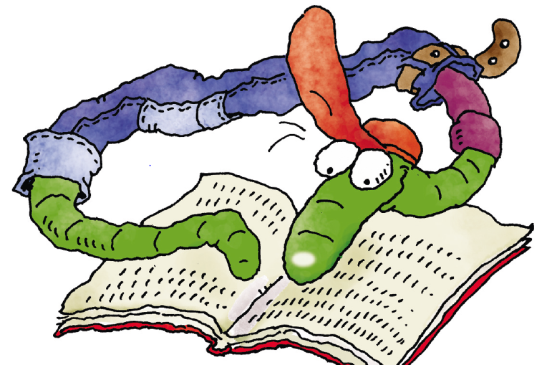 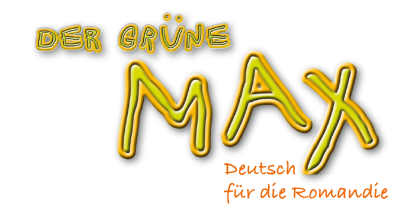        5. Klasse E5   Fil rouge       Abc …Apprentissage 1ère partie du cycleAttentes fondamentalesIndications pédagogiquesCORepérage de sonsCEEOEEFLPh : Maîtrise de l’alphabet       Association entre phonèmes et          graphèmesActivitéActivité communicative langagièreActivité communicative langagièreIntroductionKB 1 p.22KB 2 p.22AB 1 p.20Susciter la curiosité des élèves en leur disant que le nouveau thème est déjà bien connu, qu’en allemand, les éléments sont proches, mais certains se prononcent différemment. Faire écouter la plage 18 KB l’« Abc-Lied » à la plage 18, de quoi parle-t-on ?  l’alphabet. Certains ont-ils déjà relevé des différences ? Si oui, les noter au tableau.Il est important de préparer les élèves à cette écoute, une soprano chanta la chanson de l’alphabet !L’enseignant tend une ficelle pour pouvoir pincer (pince à linge) les lettres de l’alphabet (lettres dans matériel annexe), en orange celles qui se prononcent différemment ; écouter plage 18 une 2e fois. Relever les différences (C, E, G, H, J, Q, U, V, W, Y, Z) et les nouvelles lettres (Ä, Ö, Ü). Les faire prononcer de différentes manières, en plénum, travail de groupe, en « Papagei » (Lehrerhandbuch pages 24-25 ou 93-94). Chanter 3-4 fois l’« Abc-Lied ».Jeu : Un élève dit l’alphabet dans sa tête, sans bouger les lèvres et son camarade dit « Stopp », l’élève montre la lettre et l’autre doit la prononcer. Répéter 5 à 10 fois.Par groupe, compléter le tableau par trois noms dans chaque colonne (cf. document annexe), en utilisant les pages 1 à 22 du KB :Solutions : Käse/ergänzen/Städte ; hören/möchte/hört ; Müesli/Übung/Konfitüre/begrüssen/tschüs/ZürichJouer au jeu de l’écho avec ces mots.Ne pas travailler cette chanson durant le même cours que l’« Abc-Lied ». Plage 8 AB (transcription Lehrerhandbuch p.144), la chanter en différentes variations (fort, doucement, en groupes,…). A la première écoute, utiliser la gestuelle pour aider à la compréhension. Lorsque les élèves connaissent la mélodie, leur faire chanter le couplet 1a. Ecouter 1b et dire quels sons sont entraînés.COCO-EO-PhEECO-EOKB 3 p.22AB 2 p.20AB 3 p.21KB 4 p.23KB 5 p.23AB 4 p.21Être conscient des différences : Ecouter et répéter la plage 19 KB et ensuite, parler et écouter pour que les élèves puissent contrôler eux-mêmes leur prononciation. (« Ce wie Clown – E wie Elefant – Ge wie Giraffe – Ha wie Hase – Jott wie Jaguar – Qu wie Qualle – U wie Uhu – Vau wie Vogel – We wie Wal – Zet wie Zebra »)L’enseignant montre une carte (Materialbox) et les élèves donnent la bonne réponse, « Ge wie Giraffe ». Jouer ce jeu par groupe, un groupe montre l’image et l’autre doit trouver la bonne réponse.Jeu 1 : L’enseignant ou un élève épelle un prénom/nom de la classe, qui a trouvé ?Jeu « Strichmännchen-Spiel » : un élève va au tableau et indique un prénom/nom de famille/objets des E1 à 5 par des petits traits horizontaux pour chaque lettre. Un élève interroge sur une lettre, si elle apparaît dans le mot, l’élève la note sinon, il commence à dessiner un « Strichmännchen » par la tête-le cou-le corps-les bras-les jambes. Si le bonhomme est terminé avant la découverte du mot, le groupe a perdu (inspiré de Hangman, l’homme pendu).Ecouter plage 10 AB, les élèves vont réagir. Lire le texte avec intonation, ressentir l’émotion.(« Hallo Hannes. Hallo Hannes ! Hallo ? Hannes ? HALLO ! HANNES ! »)Chercher d’autres prénoms avec un « H » et faire jouer sur le même modèle. Présenter à la classe ou écrire sa production.Exercice de prononciation, plage 11 AB.(« H / Ha / Hallo / Hallihallo / Hallihallo Hannes»)S’exprimer en allemand avec le « bon rythme » : encourager les élèves à dire l’alphabet avec le rythme proposé sur le CD. Marquer le rythme en tapant sur la table ou dans les mains. Cet exercice marche bien en séparant la classe en deux groupes qui jouent au jeu des « questions-réponses ». Sautiller en classe ou en salle de gymnastique tout en disant l’alphabet.Deux élèves se placent dos à dos avec un papier et un crayon, un épelle un prénom (l’autre ne le voit pas), l’autre le note. Qui en note le plus en un temps donné ?S auch KV N°6 (annexe Lehrerhandbuch page 118)Différenciation : 3 degrés de difficultés : les prénoms des élèves de la classe/ de la classe parallèle/ n’importe quel prénom.Ecrire correctement les noms de famille prononcés en plage 12 AB en utilisant les lettres proposées (peut être une auto-évaluation). Relever aux élèves que l’on doit souvent épeler son nom au téléphone. (« - Müller?                                                                 - Guten Tag, hier spricht Frau Bäcker.    - Wer spricht da?  Frau Lecker?                           - Äh, nein, Bäcker: B-ä-c-k-e-r!EOCO-EOEO-PhEO-PhEO-EE-PhCO-EEKB 6 p.23AB 5 p.21    - Aha! Wen wollen Sie sprechen?                       - Herrn Müller.    - Ach, Herrn Möller, mit „ö“?                              - Nein! Sie – Herrn Müller: M-ü-l-l-e-r    - Genau!Regarder la carte proposée à l’activité et chercher quelles langues on parle dans quelles régions ? Qui connait le nom de ces villes en allemand ? Ecrire les noms au tableau (Basel, Bellinzone, Biel, Chur, Freiburg, Genf, Lausanne, Lugano, Luzern, Neuenburg, Sitten, Solothurn). Comparer les cartes p.11 et 23. En Plénum, à deux, en groupes, épeler-écrire des noms de ville en allemand.Dictée à deux, les élèves sont dos à dos, un épelle et l’autre note (matériel annexe). Comparer les réponses. Un élève peut redemander un mot en disant « Wie schreibt man das ? » (écrire cette phrase au tableau).Les élèves avancés peuvent créer des phrases et les épeler, en veillant à ce que chaque mot commence par la même lettre, comme Christian aus Chur, Louis aus Luzern, Zoé aus Zürich,…Interd.CO-EEActivités complémentaires Répéter les consignes de classe : « Steh auf Tobias! », « Setz dich Leo! », « Mach die Tür / das Fenster auf Stefan! », « Mach Steffie die Tür / das Fenster zu! », « Geh Lea auf deinen Platz bitte!“, « Komm bitte an die Tafel », « Lies bitte den Text », « Schreib bitte » et « Nimm den Bleistift »Introduire ces consignes de classe:« Wiederhole bitte! »Remarque : l’alphabet devrait être régulièrement entraîné, en épelant des mots.Activités  élèves proposées sur le site « DGM » www.der-gruene-max.ch/5